Краткосрочный проект в старшей разновозрастной группе:                                                                                      "Маленькие исследователи"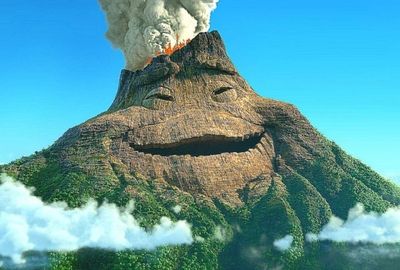 МБДОУ д/с №1«Колокольчик» с Шереметьевка НМР РТРуководитель проекта: Бусыгина Людмила Геннадьевна	2022годВ основе проведенного в старшей разновозрастной группе ДОУ (детского сада) краткосрочного проекта «Маленькие исследователи», тематикой которого были выбраны вулканы, лежит метод экспериментирования, который способствует обогащению памяти ребёнка, активизирует его мыслительные процессы, включает в себя активные поиски решения задач, является хорошим средством интеллектуального развития дошкольников.
В рамках исследовательской работы и проекта в старшей разновозрастной группе ДОУ "Маленькие исследователи" воспитанники были ознакомлены с понятием о вулкане и его характеристиками, а также приняли участие в конструировании макета вулкана и проведении с ним практических опытов в детском саду.Девиз проекта: «Мир, окружающий ребёнка, – это, прежде всего, мир природы с безграничным богатством явлений, с неисчерпаемой красотой. Здесь, в природе, вечный источник детского разума».
                                                                                                 (В. А. Сухомлинский)Вид проекта: краткосрочныйУчастники проекта: Дети от 4-6 лет, родители воспитанников, воспитатель.Актуальность проекта:Экспериментирование – эффективный метод познания закономерностей и явлений окружающего мира и как никогда экспериментирование является одной из актуальнейшей проблем современности. Главное его достоинство в том, что оно даёт детям реальные представления о различных сторонах изучаемого объекта, о его взаимоотношениях с другими объектами и средой обитания.Эксперимент обогащает память ребёнка, активизирует его мыслительные процессы, включает в себя активные поиски решения задач, т.е. экспериментирование является хорошим средством интеллектуального развития дошкольников.В детском экспериментировании наиболее мощно проявляется собственная активность детей, направленная на получения новых знаний, сведений. Для детей дошкольного возраста экспериментирование, наравне с игрой является ведущим видом деятельности.Экспериментирование тесно связано со всеми видами деятельности, и в первую очередь с такими, как наблюдение и труд. Наблюдение является непременной составной частью любого эксперимента, так как с его помощью осуществляется восприятие хода работы и ее результатов.
Цель проекта: формирование и обогащение опыта познавательно - исследовательской деятельности детей дошкольного возраста посредством игр – экспериментов с различными материалами.В соответствии с поставленной целью нами определены следующие задачи проекта:Развивающие: развивать познавательно-исследовательскую деятельность детей через наблюдения за объектами неживой природыОбучающие: Формировать умение самостоятельно выражать собственное мнение об увиденном и услышанном; формировать коммуникативные навыки.Воспитательные: Воспитывать экологическую культуру у детей и бережное отношение к окружающему миру.Словарь: гора, вулкан, кратер, лава, щелочь, кислота.Предварительная работа:Дети:Рассматривание иллюстраций.Чтение художественной литературы.Проведение игры (малоподвижная).Самостоятельная продуктивная деятельность.Познавательно-исследовательская деятельность.Экспериментирование.Просмотр презентации.Родители:Беседы и консультации для родителей.Совместная деятельность родителей и детей в домашних условиях.Макет "Вулкан"Этапы реализации проекта:I. Подготовительный – составление плана работы над проектом.II. Практический – реализация проекта.Непрерывная образовательная деятельность.Чтение Т.А.Шорыгина «Зелёные сказки», «О связи неживой и живой природы»,Просмотр презентации «Вулкан».Проведение игры (игра малой подвижности)Основная часть. Опыт «Извержение вулканов»Материалы:баночка (у нас - половинка от пластмассового яйца "Киндер-сюрприз")пластилинукрашения (камушки, бусинки, ниточки... В общем, что угодно, что поможет визуально создать тропический остров)поддон (идеально - поднос)уксуссодасредство для мытья посудыйодВ вулкан воспитатель насыпал полную чайную ложку соды и капнула туда же пару капель йода и примерно чайную ложку средства для мытья посуды.Чтобы все было равномерно, мы перемешали смесь палочкой и, затаив дыхание, влили в наш вулкан немного уксуса! Тут же все зашипело, зафырчало, и из жерла вулкана потекла густая пена, скрашенная йодом! Наглядно стало понятно, что наш макет вулкана очень даже работает и выглядит эффектно!Процесс засыпания соды и поливания ее уксусом длился несколько раз. Восторг юных химиков не утихал.  "Вулкан" лучше сразу делать на глубоком подносе.III. Итоговый – была выполнена практическая работа по созданию макета действующего вулкана и сравнению камней по их природным свойствам, а также проведен опыт по извержению вулкана при помощи соды и средства для мытья посуды.В результате, проведенных экспериментов, прочитанных и рассмотренных книг, проведенных бесед, просмотра познавательных мультфильмов группа любознательных и пытливых детей делает вывод, что мифологическая добрая сказка заинтересовала их и помогла понять: что такое вулкан и почему же извергаются вулканы.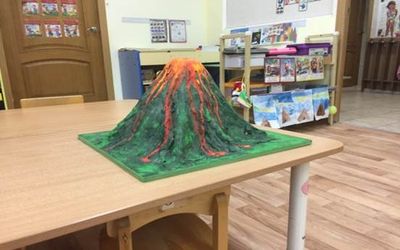 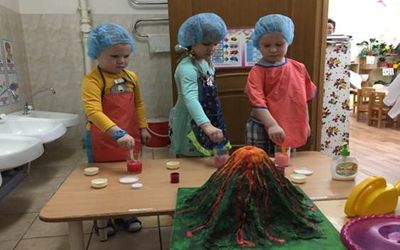 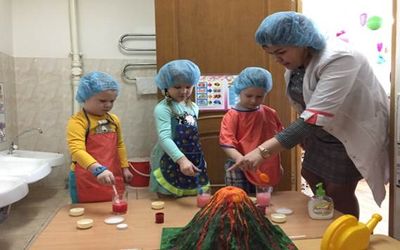 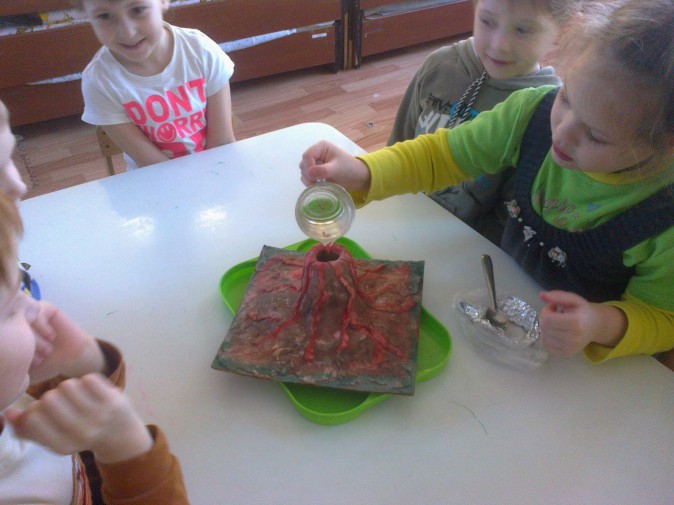 Роль педагога в данном исследовании:Развить социально-коммуникативные компетенции;воспитывать интерес и стремление к созидательному познанию окружающего мирасоздать условие в рамках занятия для самостоятельной познавательной активности детей.поддерживать стремление ребенка активно вступать во взаимодействия со сверстниками и взрослыми;формировать равноправные, доброжелательные отношения между сверстниками.